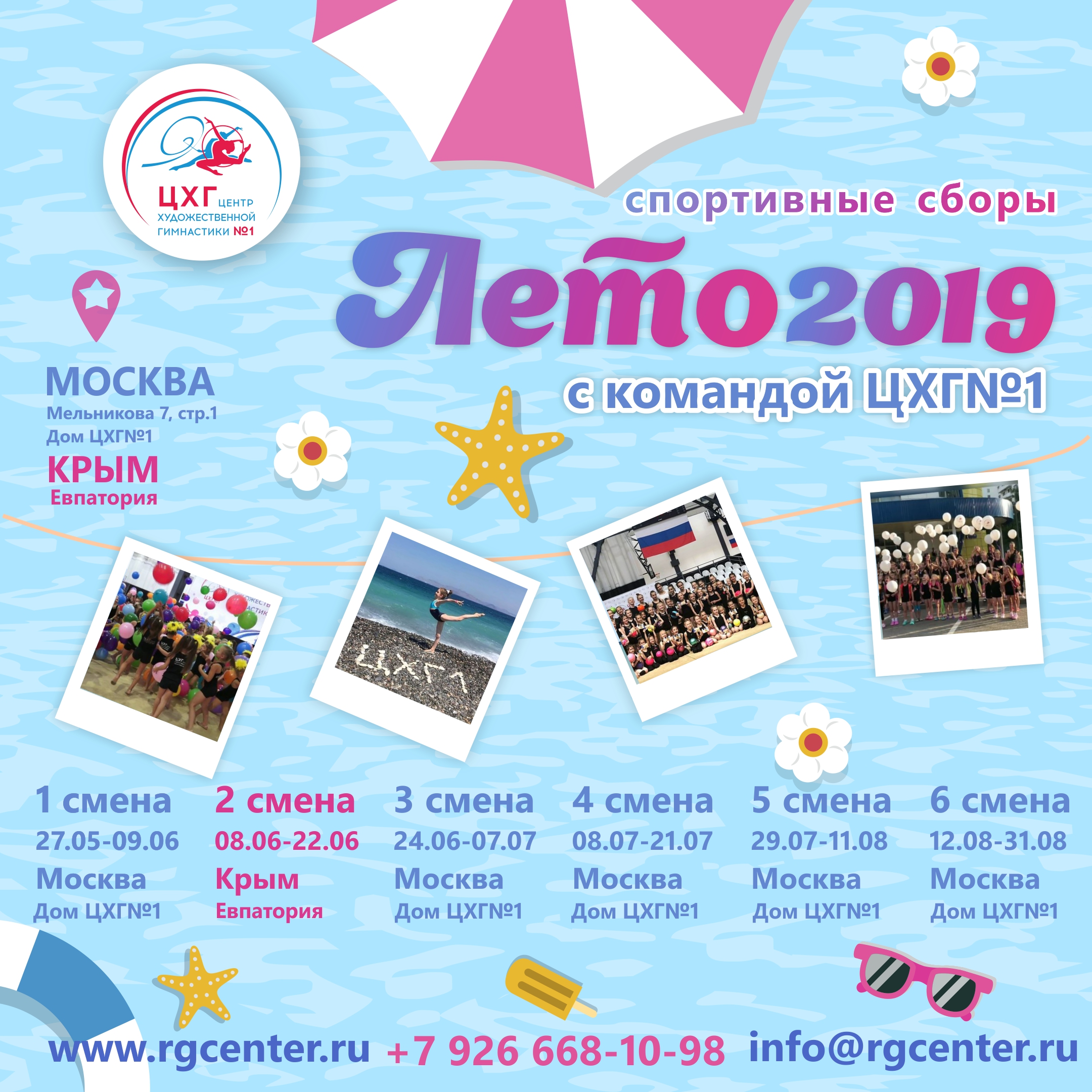 ПОЛОЖЕНИЕо проведении спортивных сборов Центра художественной гимнастики №1лето 2019 годЦЕЛИ  И ЗАДАЧИ Повышение уровня спортивного мастерства Развитие общей и специальной физической подготовки;Обучение, формирование и совершенствование навыков работы с предметами художественной гимнастики.МЕСТО И ВРЕМЯ ПРОВЕДЕНИЯ*участие во внутренних сборах ЦХГ1 для гимнасток других спортивных организаций возможно при наличие свободных мест на данных сборах (уточнить у регистратора сбора)Место проведения: г. Москва, улица Мельникова, д. 7, стр. 1, Дом ЦХГ№1. ПРОГРАММА СПОРТИВНЫХ СБОРОВСФП;Предметная подготовка;Отработка элементов;ОФП;Танцевальная подготовка;Индивидуальная работа с тренером (по предварительной записи)Постановка программ с хореографом-постановщиком (по предварительной записи)Участницы сборов будут разделены на группы, соответствующие уровню их подготовки и возрасту. ТРЕНЕРСКО-ПЕДАГОГИЧЕСКИЙ СОСТАВТренерский состав Центра художественной гимнастики №1Педагог по танцевальной подготовкеХореограф-постановщик упражнений для художественной гимнастикиУЧАСТНИКИ СПОРТИВНЫХ СБОРОВГимнастки  2014-.р. допускаются к сборам:по предварительной регистрации и оплате;- при наличии копии свидетельства о рождении;- при наличии копии страховки от несчастного случая;- при наличии медицинского заключения о допуске к прохождению спортивной подготовки и тренировочным мероприятиям  из спортивного диспансера, или при наличии справки от врача-педиатра об отсутствии противопоказаний к занятиям художественной гимнастикой, и с обязательным указанием результатов ЭКГ-диагностики  - оригинал.Каждый участник должен иметь спортивную форму (одежду для занятий художественной гимнастикой и предметы)СТОИМОСТЬ СПОРТИВНЫХ СБОРОВСтоимость сбора не меняется от количества дней проведенных на спортивном сборе.Количество мест ограничено.Запись на индивидуальные тренировки и постановки упражнения производится и оплачивается на месте.Стоимость сборов необходимо оплатить:- первую смену - не позднее 30 апреля 2019г.- третью смену - не позднее 01 июня 2019г.- четвертую смену - не позднее 15 июня 2019г.- пятую смену - не позднее 01 июля 2019г.- шестую смену - не позднее 15 июля 2019г.НАГРАЖДЕНИЕВсе участники сборов награждаются памятными сувенирами и сертификатам и участников.  ЗАЯВКА НА УЧАСТИЕ   Предварительные заявки на участие  отправляются на почту  nashdomik@list.ruДОПОЛНИТЕЛЬНАЯ ИНФОРМАЦИЯ Между тренировками для гимнасток будет организован обед, стоимость обеда 350 рублей (оплачивается в первый день сборов).КОНТАКТНАЯ ИНФОРМАЦИЯ На все интересующие вопросы мы готовы ответить: Электронная почта: nashdomik@list.ruТелефон: 8-926-668-10-98 Раупова Азиза ШавкатовнаЧасто задаваемые вопросы по сборам:1) Нужно ли родителям находиться с ребенком в течение всего тренировочного дня? Нет, Вы приводите ребенка к  первой тренировке и забираете его после второй.В перерыве у детей обед и свободное время, под присмотром ответственных тренеров каждой группы. Родителю быть с ребенком в это время не обязательно.2) Как организуется питание на сборах?Стоимость комплексного обеда (первое блюдо, второе блюдо, салат и напиток) 350 рублей. Данный обед организовывается на базе Дома культуры, в котором расположен Дом ЦХГ№1.  Питание оплачивается на все дни сборов. Если Вы не планируете заказывать комплексный обед, то ребенок может приносить свое питание в контейнере. Дети обедают под присмотром ответственных тренеров.3) Распределение детей по группам. В первый тренировочный день все дети будут заниматься в своей возрастной группе. После первого тренировочного дня, по решению тренерского состава, ребенок может перейти в группу сильнее, либо слабее, в зависимости от личного уровня подготовки ребенка.  4) Возможно ли присоединиться к сборам чуть позже?Да, возможно. Однако, стоимость сборов от количества посещаемых тренировочных дней не меняется.5) Информирование о сборах.За 2 недели до начала сборов мы сформируем группу в Вацапе, в которой опубликуем информационное письмо по общим вопросам. Так же, Вам будут предоставлены списки распределения детей по группам.В данном письме будет информация о времени и месте проведение регистрации и организационного собрания.6) Присутствие родителей на тренировке. Родители не допускаются  в зал во время тренировок. Родители гимнасток 2011 года и старше передают детей ответственным тренерам группы в холле первого этажа. Родители гимнасток 2012-2014 годов рождения предают детей ответственным тренерам группы в холле второго этажа. Фото и видео съемка тренировочного процесса строго запрещены. СменаДаты проведенияПримечаниеПервая27 мая - 09 июнявнутренние сборы для воспитанниц ЦХГ№1Третья24 июня -7 июляЧетвертая8 июля-21 июляПятая29 июля-11 августаШестая12 августа - 31 августавнутренние сборы для воспитанниц ЦХГ№1Расписание тренировочного процессаРасписание тренировочного процесса10:00 - 13:00первая тренировка (в зависимости от группы подготовки, тренировки могут начаться в 11:00)13:00 - 14:30обед и свободное время на территории спортивного зала14:30 -17:00вторая тренировкаСменаДаты проведенияСтоимость спортивных сборов для воспитанниц ЦХГ№1Стоимость спортивных сборов для всех желающихПервая27мая -09 июня внутренние сборы для воспитанниц ЦХГ112.000 рублей14.000 рублейТретья24 июня -7 июля12.000 рублей14.000 рублейЧетвертая8 июля-21 июля12.000 рублей14.000 рублейПятая29 июля- 11 августа12.000 рублей14.000 рублейШестая12 августа-31 августа внутренние сборы для воспитанниц ЦХГ114.000 рублей18.000 рублейФИО гимнасткиТочная дата рожденияШкола/ Спортивный клуб/Номер группы для воспитанниц ЦХГ№1Заказывать обеды или нетКонтактный тел., на котором есть WhatsApp